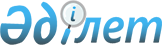 Аршалы аудандық мәслихатының 2020 жылғы 23 желтоқсандағы № 70/2 "2021-2023 жылдарға арналған аудандық бюджет туралы" шешіміне өзгерістер енгізу туралыАқмола облысы Аршалы аудандық мәслихатының 2021 жылғы 8 ақпандағы № 3/2 шешімі. Ақмола облысының Әділет департаментінде 2021 жылғы 12 ақпанда № 8355 болып тіркелді
      Қазақстан Республикасының 2008 жылғы 4 желтоқсандағы Бюджет кодексінің 106 бабының 4 тармағына, 104 бабының 5 тармағына, "Қазақстан Республикасындағы жергілікті мемлекеттік басқару және өзін-өзі басқару туралы" Қазақстан Республикасының 2001 жылғы 23 қаңтардағы Заңының 6 бабының 1 тармағының 1) тармақшасына сәйкес, Аршалы аудандық мәслихаты ШЕШІМ ҚАБЫЛДАДЫ:
      1. Аршалы аудандық мәслихатының "2021-2023 жылдарға арналған аудандық бюджет туралы" 2020 жылғы 23 желтоқсандағы № 70/2 (Нормативтік құқықтық актілерді мемлекеттік тіркеу тізілімінде № 8308 тіркелген, 2021 жылғы 18 қаңтарда Қазақстан Республикасы нормативтік құқықтық актілерінің электрондық түрдегі эталондық бақылау банкінде жарияланған) шешіміне келесі өзгерістер енгізілсін:
      1 тармақ жаңа редакцияда баяндалсын:
      "1. 2021-2023 жылдарға арналған аудандық бюджет тиісінше 1, 2, 3 қосымшаларға сәйкес, соның ішінде 2021 жылға келесі көлемдерде бекітілсін:
      1) кірістер – 8 665 101,0 мың теңге, соның ішінде:
      салықтық түсімдер – 1 488 134,0 мың теңге;
      салықтық емес түсімдер – 10 455,0 мың теңге;
      негізгі капиталды сатудан түсетін түсімдер – 150 100,0 мың теңге;
      трансферттер түсімі – 7 016 412,0 мың теңге;
      2) шығындар – 8 779 253,4 мың теңге;
      3) таза бюджеттік кредиттеу – 114 453,0 мың теңге, соның ішінде:
      бюджеттік кредиттер – 170 645,0 мың теңге;
      бюджеттік кредиттерді өтеу – 56 192,0 мың теңге;
      4) қаржы активтерімен операциялар бойынша сальдо – 29 800,0 мың теңге, соның ішінде:
      қаржы активтерін сатып алу – 29 800,0 мың теңге;
      мемлекеттің қаржы активтерін сатудан түсетін түсімдер – 0 мың теңге;
      5) бюджет тапшылығы (профициті) – - 258 405,4 мың теңге;
      6) бюджет тапшылығын қаржыландыру (профицитін пайдалану) – 258 405,4 мың теңге.";
      7 тармақ жаңа редакцияда баяндалсын:
      "7. 2021 жылға арналған ауданның жергілікті атқарушы органының резерві 32 569,0 мың теңге сомасында бекітілсін.";
      көрсетілген шешімнің 1, 6 қосымшалары осы шешімнің 1, 2 қосымшаларына сәйкес жаңа редакцияда баяндалсын.
      2. Осы шешім Ақмола облысының Әділет департаментінде мемлекеттік тіркелген күнінен бастап күшіне енеді және 2021 жылдың 1 қаңтарынан бастап қолданысқа енгізіледі.
      "КЕЛІСІЛДІ" 2021 жылға арналған аудандық бюджет 2021 жылға арналған аудандық бюджеттен кент және ауылдық округтердің бюджеттеріне нысаналы трансферттер
					© 2012. Қазақстан Республикасы Әділет министрлігінің «Қазақстан Республикасының Заңнама және құқықтық ақпарат институты» ШЖҚ РМК
				
      Аудандық мәслихат сессиясының төрағасы

А.Анюхина

      Аудандық мәслихаттың хатшысы

Е.Казбеков

      Аршалы ауданының әкімдігі
Аршалы аудандық
мәслихатының
2021 жылғы 8 ақпандағы
1 қосымшаАршалы аудандық
мәслихатының
2020 жылғы 23 желтоқсандағы
№ 70/2 шешіміне
1 қосымша
Санаты
Санаты
Санаты
Санаты
Сома

мың теңге
Сыныбы
Сыныбы
Сыныбы
Сома

мың теңге
Кіші сыныбы
Кіші сыныбы
Сома

мың теңге
Атауы
Сома

мың теңге
1
2
3
4
5
I. Кiрiстер 
8665101,0
1
Салықтық түсімдер
1488134,0
01
Табыс салығы 
13500,0
2
Жеке табыс салығы
13500,0
03
Әлеуметтiк салық 
446443,0
1
Әлеуметтiк салық 
446443,0
04
Меншiкке салынатын салықтар
960931,0
1
Мүлiкке салынатын салықтар 
949131,0
4
Көлiк құралдарына салынатын салық 
11800,0
05
Тауарларға, жұмыстарға және қызметтерге салынатын iшкi салықтар 
60260,0
2
Акциздер
8000,0
3
Табиғи және басқа да ресурстарды пайдаланғаны үшiн түсетiн түсiмдер
36660,0
4
Кәсiпкерлiк және кәсiби қызметтi жүргiзгенi үшiн алынатын алымдар
15600,0
08
Заңдық маңызы бар әрекеттерді жасағаны және (немесе) оған уәкілеттігі бар мемлекеттік органдар немесе лауазымды адамдар құжаттар бергені үшін алынатын міндетті төлемдер
7000,0
1
Мемлекеттік баж
7000,0
2
Салықтық емес түсiмдер
10455,0
01
Мемлекеттік меншіктен түсетін кірістер
5013,0
5
Мемлекет меншігіндегі мүлікті жалға беруден түсетін кірістер
4946,0
7
Мемлекеттік бюджеттен берілген кредиттер бойынша сыйақылар
67,0
04
Мемлекеттік бюджеттен қаржыландырылатын, сондай-ақ Қазақстан Республикасы Ұлттық Банкінің бюджетінен (шығыстар сметасынан) қамтылатын және қаржыландырылатын мемлекеттік мекемелер салатын айыппұлдар, өсімпұлдар, санкциялар, өндіріп алулар
1842,0
1
Мұнай секторы ұйымдарынан және Жәбірленушілерге өтемақы қорына түсетін түсімдерді қоспағанда, мемлекеттік бюджеттен қаржыландырылатын, сондай-ақ Қазақстан Республикасы Ұлттық Банкінің бюджетінен (шығыстар сметасынан) қамтылатын және қаржыландырылатын мемлекеттік мекемелер салатын айыппұлдар, өсімпұлдар, санкциялар, өндіріп алулар
1842,0
06
Басқа да салықтық емес түсiмдер 
3600,0
1
Басқа да салықтық емес түсiмдер 
3600,0
3
Негізгі капиталды сатудан түсетін түсімдер
150100,0
03
Жердi және материалдық емес активтердi сату
150100,0
1
Жерді сату
150100,0
4
Трансферттер түсімі
7016412,0
02
Мемлекеттiк басқарудың жоғары тұрған органдарынан түсетiн трансферттер
7016412,0
2
Облыстық бюджеттен түсетiн трансферттер
7016412,0
Функционалдық топ
Функционалдық топ
Функционалдық топ
Функционалдық топ
Сома

мың тенге
Бюджеттік бағдарламалардың әкімшісі
Бюджеттік бағдарламалардың әкімшісі
Бюджеттік бағдарламалардың әкімшісі
Сома

мың тенге
Бағдарлама
Бағдарлама
Сома

мың тенге
Атауы
Сома

мың тенге
II. Шығындар
8779253,4
01
Жалпы сипаттағы мемлекеттiк қызметтер
717924,3
112
Аудан (облыстық маңызы бар қала) мәслихатының аппараты
25621,4
001
Аудан (облыстық маңызы бар қала) мәслихатының қызметін қамтамасыз ету жөніндегі қызметтер
25621,4
122
Аудан (облыстық маңызы бар қала) әкімінің аппараты
123967,0
001
Аудан (облыстық маңызы бар қала) әкімінің қызметін қамтамасыз ету жөніндегі қызметтер
108967,0
113
Төменгі тұрған бюджеттерге берілетін нысаналы ағымдағы трансферттер
15000,0
458
Ауданның (облыстық маңызы бар қаланың) тұрғын үй-коммуналдық шаруашылығы, жолаушылар көлігі және автомобиль жолдары бөлімі
518333,9
001
Жергілікті деңгейде тұрғын үй-коммуналдық шаруашылығы, жолаушылар көлігі және автомобиль жолдары саласындағы мемлекеттік саясатты іске асыру жөніндегі қызметтер
11354,0
113
Төменгі тұрған бюджеттерге берілетін нысаналы ағымдағы трансферттер
506979,9
459
Ауданның (облыстық маңызы бар қаланың) экономика және қаржы бөлімі
30964,0
001
Ауданның (облыстық маңызы бар қаланың) экономикалық саясатын қалыптастыру мен дамыту, мемлекеттік жоспарлау, бюджеттік атқару және коммуналдық меншігін басқару саласындағы мемлекеттік саясатты іске асыру жөніндегі қызметтер
27197,0
003
Салық салу мақсатында мүлікті бағалауды жүргізу
988,0
010
Жекешелендіру, коммуналдық меншікті басқару, жекешелендіруден кейінгі қызмет және осыған байланысты дауларды реттеу
792,0
028
Коммуналдық меншікке мүлікті сатып алу
1987,0
494
Ауданның (облыстық маңызы бар қаланың) кәсіпкерлік және өнеркәсіп бөлімі
9271,0
001
Жергілікті деңгейде кәсіпкерлікті және өнеркәсіпті дамыту саласындағы мемлекеттік саясатты іске асыру жөніндегі қызметтер
9271,0
805
Ауданның (облыстық маңызы бар қаланың) мемлекеттік сатып алу бөлімі
9767,0
001
Жергілікті деңгейде мемлекеттік сатып алу саласындағы мемлекеттік саясатты іске асыру жөніндегі қызметтер
9767,0
02
Қорғаныс
33095,0
122
Аудан (облыстық маңызы бар қала) әкімінің аппараты
33095,0
005
Жалпыға бірдей әскери міндетті атқару шеңберіндегі іс-шаралар
8429,0
006
Аудан (облыстық маңызы бар қала) ауқымындағы төтенше жағдайлардың алдын алу және оларды жою
10000,0
007
Аудандық (қалалық) ауқымдағы дала өрттерінің, сондай-ақ мемлекеттік өртке қарсы қызмет органдары құрылмаған елдi мекендерде өрттердің алдын алу және оларды сөндіру жөніндегі іс-шаралар
14666,0
03
Қоғамдық тәртіп, қауіпсіздік, құқықтық, сот, қылмыстық-атқару қызметі
790,0
458
Ауданның (облыстық маңызы бар қаланың) тұрғын үй-коммуналдық шаруашылығы, жолаушылар көлігі және автомобиль жолдары бөлімі
790,0
021
Елдi мекендерде жол қозғалысы қауiпсiздiгін қамтамасыз ету
790,0
06
Әлеуметтiк көмек және әлеуметтiк қамсыздандыру
306205,0
451
Ауданның (облыстық маңызы бар қаланың) жұмыспен қамту және әлеуметтік бағдарламалар бөлімі
306205,0
001
Жергілікті деңгейде халық үшін әлеуметтік бағдарламаларды жұмыспен қамтуды қамтамасыз етуді іске асыру саласындағы мемлекеттік саясатты іске асыру жөніндегі қызметтер
26640,0
002
Жұмыспен қамту бағдарламасы
56474,0
004
Ауылдық жерлерде тұратын денсаулық сақтау, білім беру, әлеуметтік қамтамасыз ету, мәдениет, спорт және ветеринар мамандарына отын сатып алуға Қазақстан Республикасының заңнамасына сәйкес әлеуметтік көмек көрсету
34479,0
005
Мемлекеттік атаулы әлеуметтік көмек
67700,0
006
Тұрғын үйге көмек көрсету
600,0
007
Жергілікті өкілетті органдардың шешімі бойынша мұқтаж азаматтардың жекелеген топтарына әлеуметтік көмек
39965,0
010
Үйден тәрбиеленіп оқытылатын мүгедек балаларды материалдық қамтамасыз ету
795,0
011
Жәрдемақыларды және басқа да әлеуметтік төлемдерді есептеу, төлеу мен жеткізу бойынша қызметтерге ақы төлеу
679,0
014
Мұқтаж азаматтарға үйде әлеуметтiк көмек көрсету
1558,0
017
Оңалтудың жеке бағдарламасына сәйкес мұқтаж мүгедектердi мiндеттi гигиеналық құралдармен қамтамасыз ету, қозғалуға қиындығы бар бірінші топтағы мүгедектерге жеке көмекшінің және есту бойынша мүгедектерге қолмен көрсететiн тіл маманының қызметтерін ұсыну
15924,0
023
Жұмыспен қамту орталықтарының қызметін қамтамасыз ету
37519,0
050
Қазақстан Республикасында мүгедектердің құқықтарын қамтамасыз етуге және өмір сүру сапасын жақсарту
8660,0
054
Үкіметтік емес ұйымдарда мемлекеттік әлеуметтік тапсырысты орналастыру
4481,0
113
Төменгі тұрған бюджеттерге берілетін нысаналы ағымдағы трансферттер
10731,0
07
Тұрғын үй-коммуналдық шаруашылық
375206,8
458
Ауданның (облыстық маңызы бар қаланың) тұрғын үй-коммуналдық шаруашылығы, жолаушылар көлігі және автомобиль жолдары бөлімі
76222,0
012
Сумен жабдықтау және су бұру жүйесінің жұмыс істеуі
50000,0
015
Елдi мекендердегі көшелердi жарықтандыру
1500,0
026
Сумен жабдықтау және су бұру жүйесінің жұмыс істеуі
22000,0
027
Ауданның (облыстық маңызы бар қаланың) коммуналдық меншігіндегі газ жүйелерін қолдануды ұйымдастыру
2722,0
467
Ауданның (облыстық маңызы бар қаланың) құрылыс бөлімі
298984,8
003
Коммуналдық тұрғын үй қорының тұрғын үйін жобалау және (немесе) салу, реконструкциялау
272394,0
004
Инженерлік-коммуникациялық инфрақұрылымды жобалау, дамыту және (немесе) жайластыру
7767,5
005
Коммуналдық шаруашылығын дамыту
8823,3
058
Елді мекендердегі сумен жабдықтау және су бұру жүйелерін дамыту
10000,0
08
Мәдениет, спорт, туризм және ақпараттық кеңістiк
317400,3
455
Ауданның (облыстық маңызы бар қаланың) мәдениет және тілдерді дамыту бөлімі
232102,0
001
Жергілікті деңгейде тілдерді және мәдениетті дамыту саласындағы мемлекеттік саясатты іске асыру жөніндегі қызметтер
14221,0
003
Мәдени-демалыс жұмысын қолдау
144959,0
006
Аудандық (қалалық) кiтапханалардың жұмыс iстеуi
63623,0
007
Мемлекеттiк тiлдi және Қазақстан халқының басқа да тiлдерін дамыту
9299,0
456
Ауданның (облыстық маңызы бар қаланың) ішкі саясат бөлімі
41371,0
001
Жергілікті деңгейде ақпарат, мемлекеттілікті нығайту және азаматтардың әлеуметтік сенімділігін қалыптастыру саласында мемлекеттік саясатты іске асыру жөніндегі қызметтер
21998,0
002
Мемлекеттік ақпараттық саясат жүргізу жөніндегі қызметтер
10582,0
003
Жастар саясаты саласында іс-шараларды іске асыру
8791,0
465
Ауданның (облыстық маңызы бар қаланың) дене шынықтыру және спорт бөлімі
20515,0
001
Жергілікті деңгейде дене шынықтыру және спорт саласындағы мемлекеттік саясатты іске асыру жөніндегі қызметтер
7557,0
006
Аудандық (облыстық маңызы бар қалалық) деңгейде спорттық жарыстар өткiзу
3230,0
007
Әртүрлi спорт түрлерi бойынша аудан (облыстық маңызы бар қала) құрама командаларының мүшелерiн дайындау және олардың облыстық спорт жарыстарына қатысуы
9728,0
467
Ауданның (облыстық маңызы бар қаланың) құрылыс бөлімі
23412,3
011
Мәдениет объектілерін дамыту
23412,3
09
Отын-энергетика кешенi және жер қойнауын пайдалану
3452051,0
458
Ауданның (облыстық маңызы бар қаланың) тұрғын үй-коммуналдық шаруашылығы, жолаушылар көлігі және автомобиль жолдары бөлімі
3452051,0
036
Газ тасымалдау жүйесін дамыту
3452051,0
10
Ауыл, су, орман, балық шаруашылығы, ерекше қорғалатын табиғи аумақтар, қоршаған ортаны және жануарлар дүниесін қорғау, жер қатынастары
261640,0
459
Ауданның (облыстық маңызы бар қаланың) экономика және қаржы бөлімі
221370,0
099
Мамандарға әлеуметтік қолдау көрсету жөніндегі шараларды іске асыру
221370,0
462
Ауданның (облыстық маңызы бар қаланың) ауыл шаруашылығы бөлімі
17275,0
001
Жергілікті деңгейде ауыл шаруашылығы саласындағы мемлекеттік саясатты іске асыру жөніндегі қызметтер
17275,0
463
Ауданның (облыстық маңызы бар қаланың) жер қатынастары бөлімі
22995,0
001
Аудан (облыстық маңызы бар қала) аумағында жер қатынастарын реттеу саласындағы мемлекеттік саясатты іске асыру жөніндегі қызметтер
22995,0
11
Өнеркәсіп, сәулет, қала құрылысы және құрылыс қызметі
29282,0
467
Ауданның (облыстық маңызы бар қаланың) құрылыс бөлімі
20061,0
001
Жергілікті деңгейде құрылыс саласындағы мемлекеттік саясатты іске асыру жөніндегі қызметтер
20061,0
468
Ауданның (облыстық маңызы бар қаланың) сәулет және қала құрылысы бөлімі
9221,0
001
Жергілікті деңгейде сәулет және қала құрылысы саласындағы мемлекеттік саясатты іске асыру жөніндегі қызметтер
9221,0
12
Көлiк және коммуникация
21200,0
458
Ауданның (облыстық маңызы бар қаланың) тұрғын үй-коммуналдық шаруашылығы, жолаушылар көлігі және автомобиль жолдары бөлімі
21200,0
023
Автомобиль жолдарының жұмыс істеуін қамтамасыз ету
21200,0
13
Басқалар
341742,0
459
Ауданның (облыстық маңызы бар қаланың) экономика және қаржы бөлімі
32569,0
012
Ауданның (облыстық маңызы бар қаланың) жергілікті атқарушы органының резерві
32569,0
467
Ауданның (облыстық маңызы бар қаланың) құрылыс бөлімі
309173,0
071
Қалалардың шетіндегі әлеуметтік және инженерлік инфрақұрылымды дамыту
309173,0
14
Борышқа қызмет көрсету
5149,0
459
Ауданның (облыстық маңызы бар қаланың) экономика және қаржы бөлімі
5149,0
021
Жергілікті атқарушы органдардың облыстық бюджеттен қарыздар бойынша сыйақылар мен өзге де төлемдерді төлеу бойынша борышына қызмет көрсету
5149,0
15
Трансферттер
2917568,0
459
Ауданның (облыстық маңызы бар қаланың) экономика және қаржы бөлімі
2917568,0
024
Заңнаманы өзгертуге байланысты жоғары тұрған бюджеттің шығындарын өтеуге төменгі тұрған бюджеттен ағымдағы нысаналы трансферттер
2679905,0
038
Субвенциялар
237663,0
IІІ. Таза бюджеттiк кредиттеу
114453,0
Бюджеттiк кредиттер 
170645,0
10
Ауыл, су, орман, балық шаруашылығы, ерекше қорғалатын табиғи аумақтар, қоршаған ортаны және жануарлар дүниесін қорғау, жер қатынастары
170645,0
459
Ауданның (облыстық маңызы бар қаланың) экономика және қаржы бөлімі
170645,0
018
Мамандарды әлеуметтік қолдау шараларын іске асыру үшін бюджеттік кредиттер
170645,0
Бюджеттік кредиттерді өтеу
56192,0
5
Бюджеттік кредиттерді өтеу
56192,0
01
Бюджеттік кредиттерді өтеу
56192,0
1
Мемлекеттік бюджеттен берілген бюджеттік кредиттерді өтеу
56192,0
IV. Қаржы активтерімен операциялар бойынша сальдо
29800,0
Қаржы активтерін сатып алу
29800,0
13
Басқалар
29800,0
458
Ауданның (облыстық маңызы бар қаланың) тұрғын үй-коммуналдық шаруашылығы, жолаушылар көлігі және автомобиль жолдары бөлімі
29800,0
065
Заңды тұлғалардың жарғылық капиталын қалыптастыру немесе ұлғайту
29800,0
Мемлекеттің қаржы активтерін сатудан түсетін түсімдер
0
V. Бюджет тапшылығы (профициті)
-258405,4
VI. Бюджет тапшылығын қаржыландыру (профицитін пайдалану)
258405,4
Қарыздар түсiмдерi
170645,0
7
Қарыздар түсiмдерi
170645,0
01
Мемлекеттік ішкі қарыздар
170645,0
2
Қарыз алу келiсiм - шарттары
170645,0
Қарыздарды өтеу
56192,0
16
Қарыздарды өтеу
56192,0
459
Ауданның (облыстық маңызы бар қаланың) экономика және қаржы бөлімі
56192,0
005
Жергілікті атқарушы органның жоғары тұрған бюджет алдындағы борышын өтеу
56192,0
Бюджет қаражаттарының пайдаланылатын қалдықтары
143952,4Аршалы аудандық
мәслихатының
2021 жылғы 8 ақпандағы
№ 3/2 шешіміне
2 қосымшаАршалы аудандық
мәслихатының
2020 жылғы 23 желтоқсандағы
№ 70/2 шешіміне
6 қосымша
Атауы
Сома

мың теңге
1
2
Барлығы
532710,9
Ағымдағы нысаналы трансферттер
532710,9
оның ішінде:
Аудан (облыстық маңызы бар қала) әкімінің аппараты
15000,0
Автокөлік сатып алуға аудандық бюджеттен берілетін ағымдағы нысаналы трансферттерді бөлу, оның ішінде:
15000,0
"Бұлақсай ауылдық округі әкімінің аппараты" мемлекеттік мекемесі
5000,0
"Михайлов ауылдық округі әкімінің аппараты" мемлекеттік мекемесі
5000,0
"Жібек жолы ауылдық округі әкімінің аппараты" мемлекеттік мекемесі
5000,0
Ауданның (облыстық маңызы бар қаланың) жұмыспен қамту және әлеуметтік бағдарламалар бөлімі
10731,0
Республикалық бюджеттен мемлекеттік халықты әлеуметтік қорғау ұйымдарында арнаулы әлеуметтік қызмет көрсететін жұмыскерлердің жалақысына қосымша ақылар белгілеуге берілетін ағымдағы нысаналы трансферттердің сомаларын бөлу
10731,0
Ауданның (облыстық маңызы бар қаланың) тұрғын үй-коммуналдық шаруашылығы, жолаушылар көлігі және автокөлік жолдары бөлімі
506979,9
Облыстық бюджеттен аудандық (облыстық маңызы бар қалалардың) бюджеттеріне жобалау-сметалық құжаттамасын әзірлеуге және автокөлік жолдарын жөндеуге берілетін ағымдағы нысаналы трансферттердің сомаларын бөлу, оның ішінде:
506979,9
Ақмола облысы Аршалы ауданы Бабатай станциясы көшелерінің кентішілік автокөлік жолдарын күрделі жөндеу
150000,0
Ақмола облысы Аршалы ауданы Жібек жолы ауылында кентішілік автокөлік жолдарын күрделі жөндеу
100000,0
Ақмола облысы Аршалы ауданы 42 Разъезд көшелерінің кентішілік автокөлік жолдарын күрделі жөндеу
100000,0
Ақмола облысы Аршалы ауданы Волгодонов ауылы көшелерінің автокөлік жолдарын күрделі жөндеу
150000,0
Ақмолы облысы Аршалы ауданы Анар ауылдық округінің Астана көшесі бойымен ұзындығы 2,4 шақырым жолды ағымдағы жөндеу
6979,9